THF UK OFIRELÅND$AVALADLCOM APALVDAõWC5ü9PORT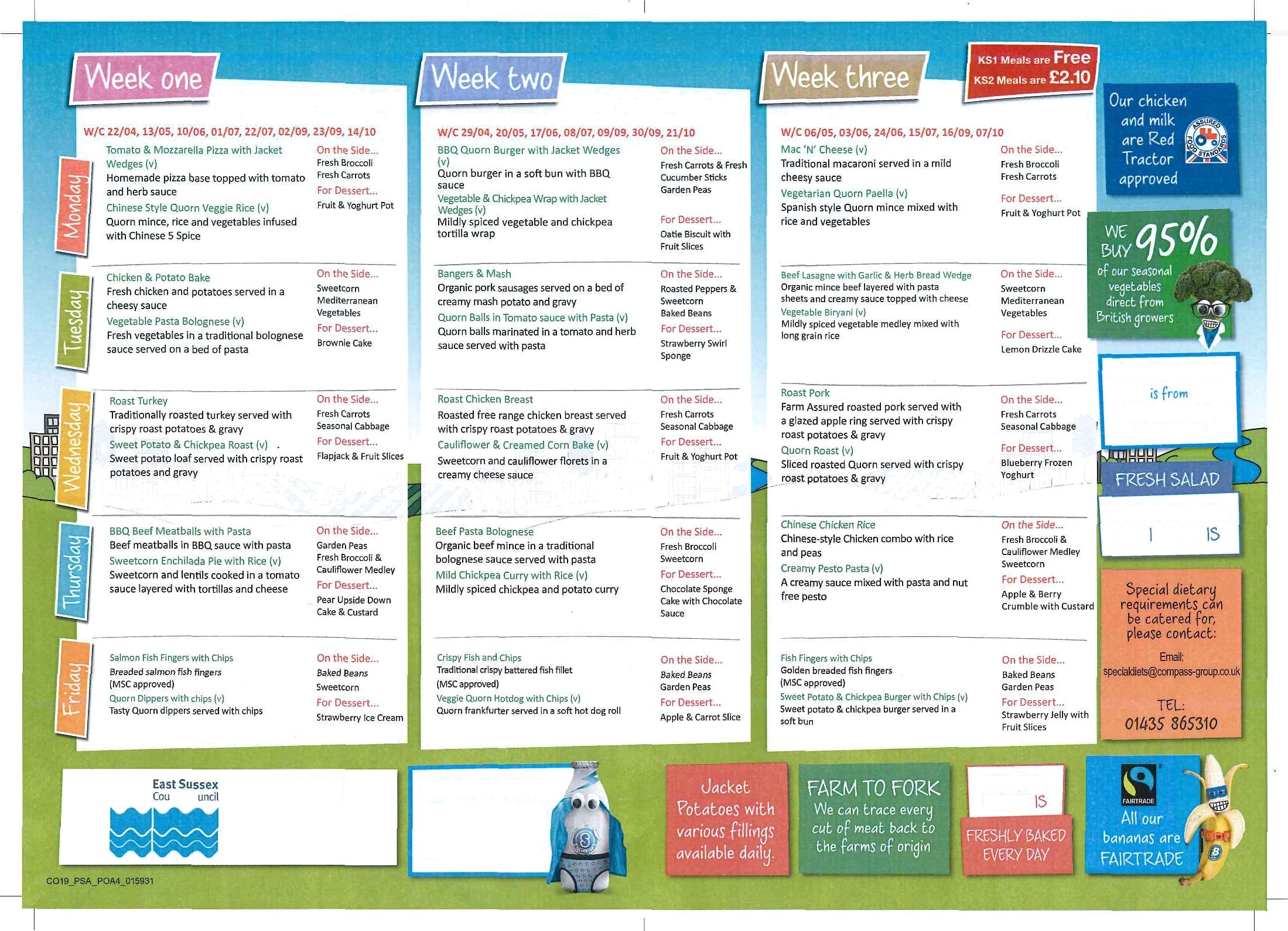 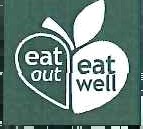 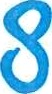 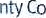 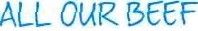 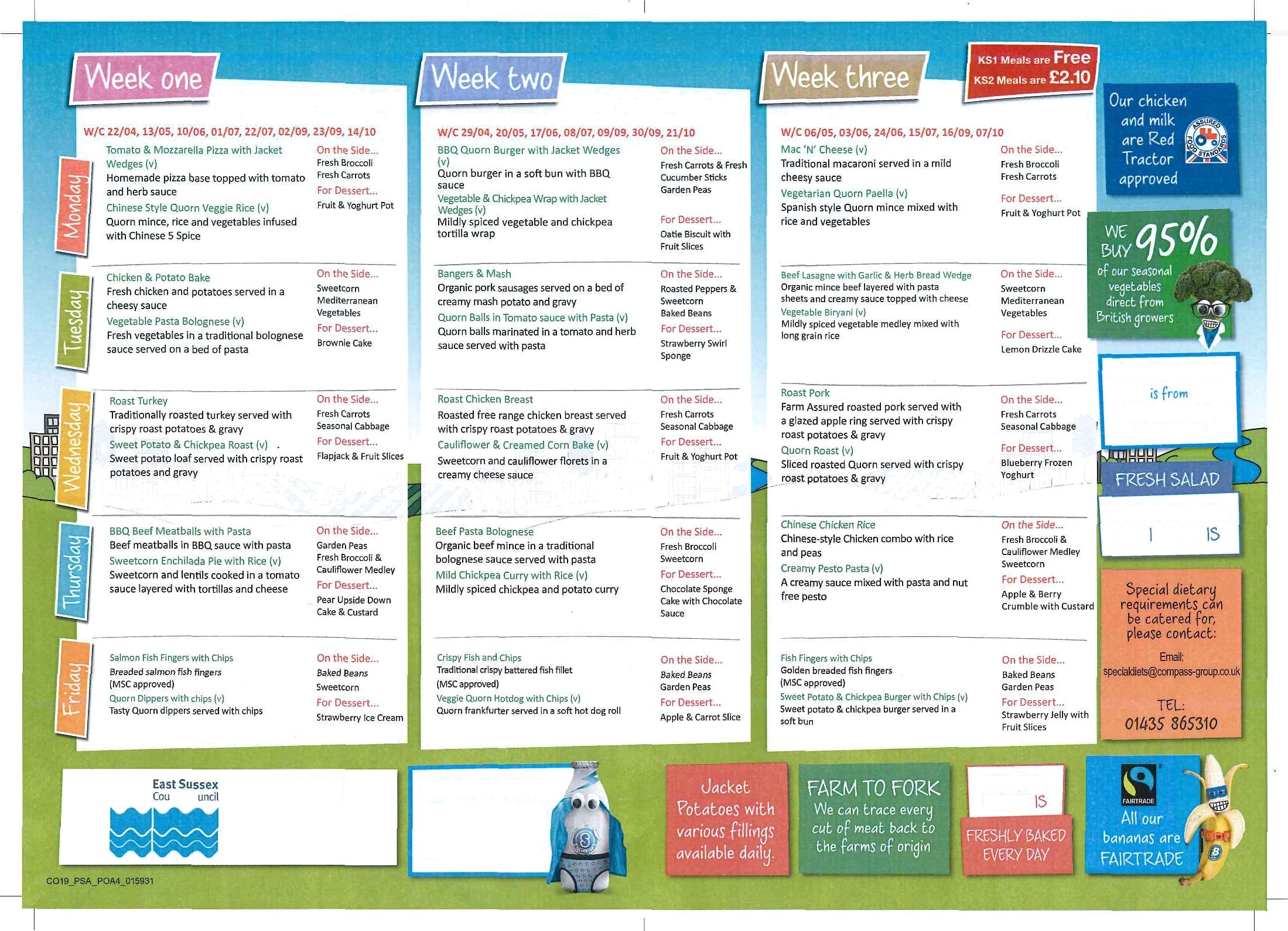 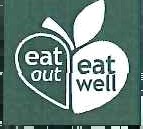 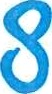 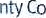 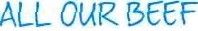 FARV3'ALL 0uR DR6AP